Освітні платформи для організації самоосвітньої діяльності (інформальної освіти):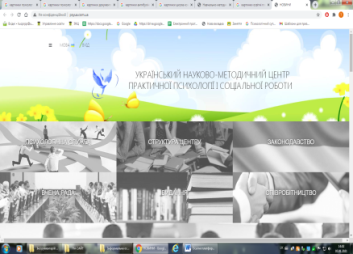 Сайт УКРАЇНСЬКОГО НАУКОВО-МЕТОДИЧНОГО ЦЕНТРУ ПРАКТИЧНОЇ ПСИХОЛОГІЇ І СОЦІАЛЬНОЇ РОБОТИ http://www.psyua.com.ua/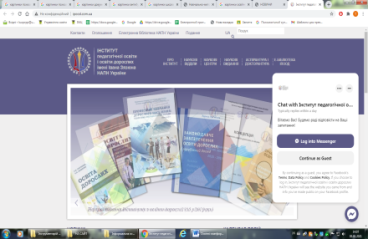 Сайт Інституту педагогічної освіти і освіти дорослих імені Івана Зязюна НАПН Україниhttp://ipood.com.ua/Сайт Інституту  психології імені Г.С. Костюка
Національної Академії педагогічних наук України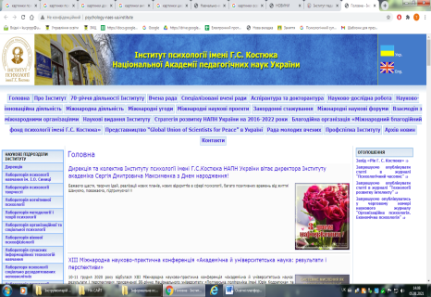 http://psychology-naes-ua.institute/ЕЛЕКТРОННА БІБЛІОТЕКА НАЦІОНАЛЬНОЇ АКАДЕМІЇ ПЕДАГОГІЧНИХ НАУК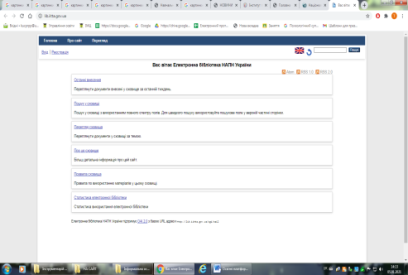 https://lib.iitta.gov.ua/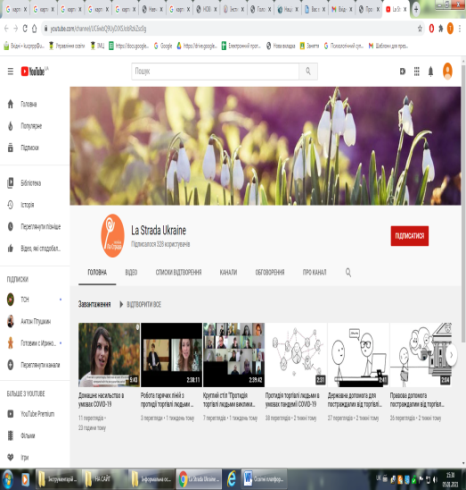 Офіційний сайт ГО «Ла Страда – Україна»https://la-strada.org.ua/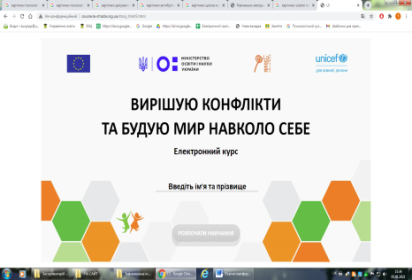 Електронний курс Вирішуємо конфлікти та будуємо мир навколо себеhttp://course.la-strada.org.ua/story_html5.htmlEducational Era СТУДІЯ ОНЛАЙН-ОСВІТИ    https://www.ed-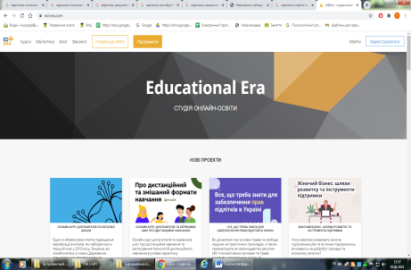 era.com/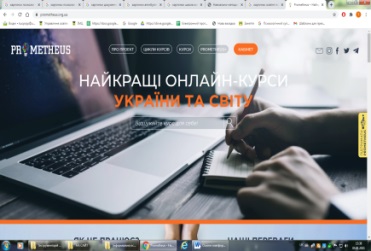 Prometheus	https://prometheus.org.ua/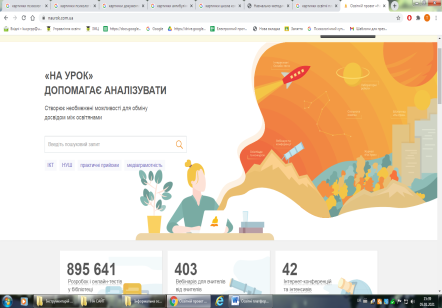 НА УРОК"					https://naurok.com.ua/ВУМ online	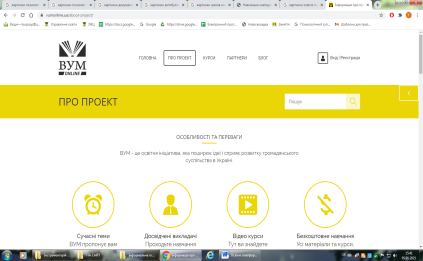 https://vumonline.ua/about-project/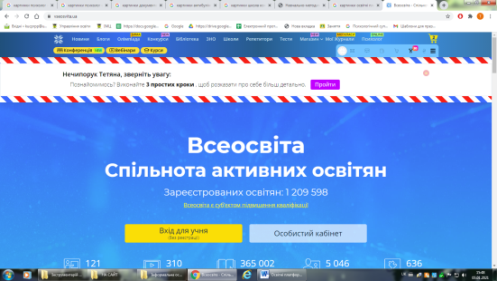 ВСЕОСВІТА			https://vseosvita.ua/